   Уважаемые граждане!Соблюдайте меры пожарной безопасностив новогодние и рождественские праздники!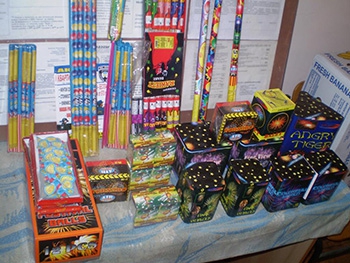 При пожаре звоните «01»,по сотовой связи«101» или «112».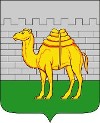 Управление по обеспечению безопасности жизнедеятельности населениягорода ЧелябинскаУправление по обеспечению безопасности жизнедеятельности населениягорода Челябинска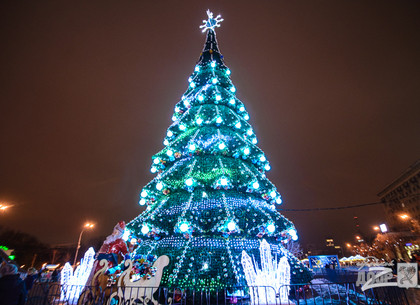 О пожарной безопасности в новогодние праздникиРекомендации населению города Челябинска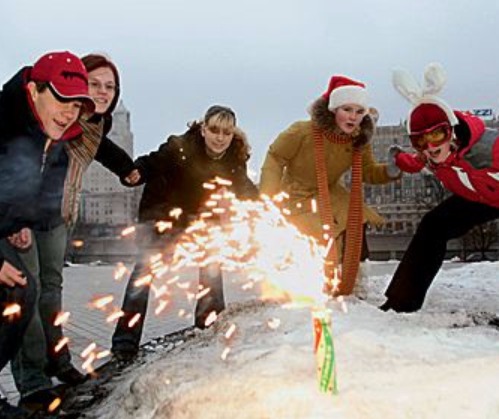 Внимание!Одно из важных правил – покупать пиротехническую продукцию только в специализированных магазинах и отделах, где все изделия имеют сертификат соответствия и инструкцию на русском языке.При использовании пиротехнических изделий внимательно изучите инструкцию и неукоснительно выполняйте ее требования.Приобретая пиротехнические изделия, помните, что входящие в них горючие вещества и порох огнеопасны. При неосторожном обращении или неправильном хранении они легко воспламеняются.Пиротехнические изделия бытового назначения не могут иметь класс опасности выше III класса. В зависимости от типа пиротехнического изделия радиус опасной зоны составляет от 5 до 30 метров.При обращении с пиротехническимиизделиями не допускается:использовать пиротехнические изделия лицам моложе 18 лет без присутствия взрослых;применять пиротехнические изделия при сильном либо порывистом ветре и при грозе;подходить к пиротехническому изделию близко, пока оно не прогорит полностью;использовать пиротехнику с истекшим сроком годности или видимыми повреждениями;приобретать пиротехнические изделия   вне специализированных магазинов, если отсутствуют сертификат соответствия, инструкция на русском языке, срок годности;применять пиротехнические изделия в помещении, на крышах, балконах (исключение: бенгальские огни, тортовые свечи, хлопушки);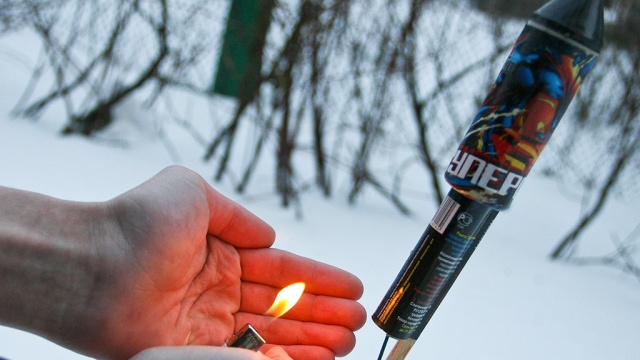 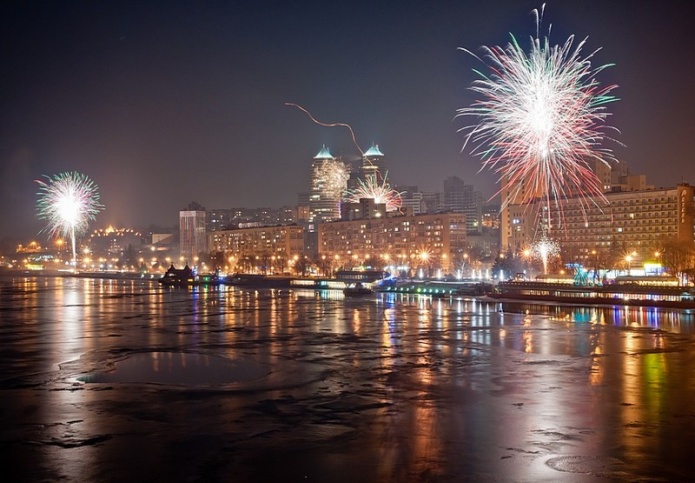 держать в руках работающие пиротехнические изделия (кроме бенгальских огней, тортовых свечей, хлопушек);наклоняться над пиротехническими изделиями во время поджога фитиля, а также во время работы пиротехнических изделий;в случае угасания фитиля поджигать его еще раз;применение пиротехнических изделий развлекательного характера в ночное время (с 23.00 до 07.00), за исключением разрешенных законом дат;в зависимости от типа пиротехнических изделий подходить и наклоняться над ними в течение от 2 до 15 минут после окончания их работы;применение пиротехнических изделий ближе 50 метров от зданий, сооружений, высоких деревьев, мачт, линий электрических передач и тому подобное.